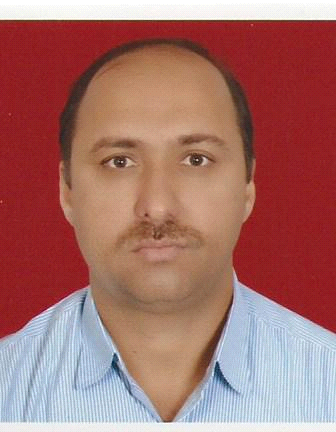 CARRICULAM VITAENoor Email: noor.382818@2freemail.com  Objective:Seeking Challenging and responsible position in an enterprising organization where opportunities exist for knowledge enhancement and professional growth. Experience:19 Years experience as a Fireman & pump operator  by in associated with Abu Dhabi Marine Operating Company (ADMA) Das fire serviceDuring his service he has attended emergency incidents which include:-Hydrocarbon Fires Commercial and Domestic Fires Gas LeaksAircraft Incidents Casualty HandlingPump OperationEmergency Tender LightingChemical SpillageMarine Incident. His routine responsibilities included the maintenance of the following items of fire service equipment:-Breathing ApparatusResuscitators Fire HoseFiremain Valves and Fittings Fire Extinguishers Fixed and Portable fire fighting Equipment Rescue Equipment Fire Fighting VehiclePersonal DetailsNationality		:	Pakistan Date of Birth		:             01/01/1970Gender		:	Male		Religion		:	MuslimMarital Status		:  	Married Language Known	:             English, Arabic, Urdu, HindiEducational QualificationSecondary School Passport Details	 Date of Expiry             :  27/12/2025Place of issue		:  Pakistan DeclarationI hereby declared that all statement in this resume are true, complete and correct to the best of knowledge and belief.	